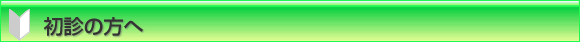 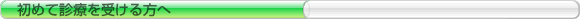 当クリニックでは、患者さん、歯科医師、スタッフとのコミュニケーションを重視しております。  
初診時には、現状に至るまでのお話を伺い、患者さんに合わせた診療方針をお伝えし、納得して頂いてから診療に入らせて頂きます。  受診の際に、疑問や不安、または、ご要望がある場合は、遠慮なくおっしゃって下さい。  
※現在、他の医院や病院にかかっていて、処方されているお薬がある方は、薬局などからいただいた薬の情報提供書などをお持ちください。 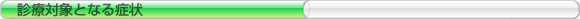 基本的には、「かかりつけ医」として、どの様な症状も診察させて頂きます。  
また、必要に応じて、適切な病医院へのご紹介も承ります。  
<<  一般歯科・小児歯科 ・審美歯科・予防歯科>>  
　　　　　　　　　虫歯　　　歯周病　　入れ歯　　差し歯　　ブリッジ　　セラミック(審美歯科)　　口臭　　歯痛　　応急処置　　フッ素　　クリーニングなどのメインテナンス　　ホワイトニング　　歯科ドッグ　　無痛治療　　定期健診　　　その他
<<口腔外科>>  
　　　　　　　　　抜歯　親知らず　粘膜疾患　口内炎　外傷　顎関節症　インプラント　紹介状　　セカンドオピニオン　その他 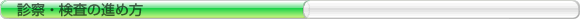 （１）受付に「保険証」　(その他、「医療証」、「紹介状」等)　を添えてご提出ください。
（なお、毎月１回目の受診時や保険の変更があった場合は、保険証を必ずお持ちください。お持ちにならない場合は法令により受診することができません。） 
（２）診察をお待ち頂いている間に、「予診表」、「生活習慣に関する質問票」等にご記入願います。 
（３）診察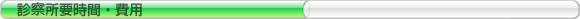 ・保険診療に関しては、おおよその費用をご説明しております。当クリニックで初めて治療を受けられる方は、治療内容によって異なりますが下記の金額となります。約2,000円 ～4 ,000円（税込）　　　　　※治療時間の目安は1時間程度です。（症状によって多少時間は異なります。）・自由診療に関しては、事前に必ず費用のご説明とお見積もりを出します。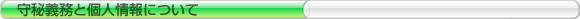 当クリニックは、個人情報を正確かつ安全に取り扱い保護することを社会的責務と考え、ドクター、スタッフ共々、下記のように遵守致します。 診療、およびクリニックの運営管理に必要な範囲においてのみ、患者さんの個人情報を収集、管理、利用させていただいております。明確な利用目的のもと、安全対策を講じ、プライバシーポリシーを常に念頭に置き、患者さんの個人情報保護に万全を尽くしていくことに努めていきます。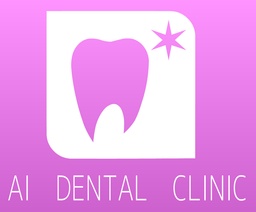 